Thursday 14th March 2019Dear Parents an Carers,Red Nose Day  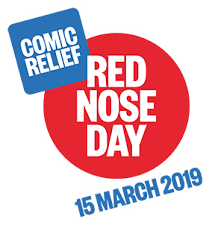 As mentioned in the March newsletter, we will be celebrating Red Nose Day on Friday in school. To raise funds, we are inviting children to wear non-uniform for a £1.00 donation. In addition, we will also be holding a Cake Sale so donations of cakes would be greatly appreciated (not ones that need cutting up please). All cakes will be 30p and will be sold at break time and at the end of the day (if there are any left).Imogen and Isabelle, in Year 5 have recently spent time campaigning about the use of plastic. With this in mind, we would like to follow many other primary schools across the country, who have received Sir David Attenborough’s backing in having painted on red noses rather than buying a plastic red nose. If you child has permission to have their nose painted please complete and return the slip below.   Kind regards,Mrs Sarah McHugh, Deputy Head teacherRed Nose Day- face paint 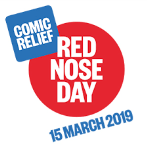 Name of Child:Class:I allow my child to have their nose painted in school with face paint.Signed:							Parent / carer